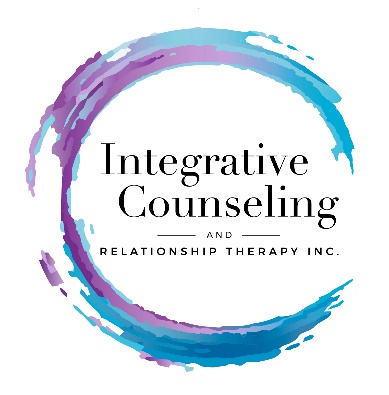 			Email Policy My email policy establishes clear guidelines on our client/therapist email correspondences. Please read and sign below. Any questions can be brought up at our initial appointment #1 Please Note: Installed on my computer is the standard “Webroot” antivirus/security program. I do not have an upgraded security protection program. As we all know, cyber security threats, hackers and trolls, are a part of our everyday lives. Given I cannot guarantee 100% confidentiality on any and all email communications, and in accordance with HIPPA compliance to do my best to protect your confidentiality, I am only comfortable accepting emails from you regarding, Appointments: scheduling, cancelling and confirming appointmentsClarification as to whether or not I am conducting sessions due to inclement weather or clarification regarding my out of town or vacation schedule. Request for a “clinician’s note” to be submitted to a school or workplace official regarding absence from school or work due to a scheduled appointment. Specific contact information of a medical/healthcare/school official you would like me to contact (release form already signed).Payment notification.If you choose to send me your initial counseling forms via email, versus bring to your session, it is at your own risk.I send emails to you regarding,Your Zoom meeting link (if telehealth)Appointment availability as requested or clarification about an appointment Resources/contact information I have suggested to you, or resources you have requested of meSessions I need to cancel due to illness, emergencies, inclement weather, etc.Receipts for sessions (if you give me permission to send via email) Notification of my attempts to reach you via phone, yet was unable to#2 Please Note:  I do not accept “therapeutic” emails, which means, emails with therapeutic content or therapeutic processing. This boundary clarifies that your therapy (or a minor’s therapy), only takes place in the “therapeutic treatment room”. If you send me a “therapeutic email”, I will not read it and will send a response back, “To be discussed at your next session.” These guidelines and policies preserve the integrity and confidentiality of your therapy sessions, and will contribute to building and fortifying a positive therapeutic relationship.In the event of an imminent concern or emergency, please dial 911 or contact your nearest emergency center. You are welcomed to leave me a voice mail, yet know I only pick up my voice mails in the early morning or late evening. I, ________________________________________________________, understand and accept the email policy. __________________________________________________________     		_______________________                   Printed Name                                                                                   Date ‘Integrative Counseling & Relationship Therapy, Inc.Dr. Suzanne Nixonwww.suzannenixon.comdr.suzannenixon@gmail.com19415 Deerfield Avenue   Suite 307Lansdowne, VA 20176